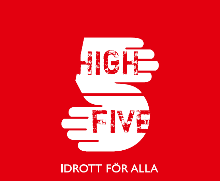 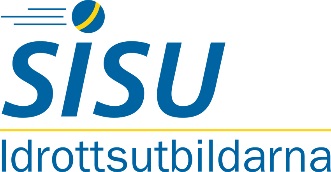 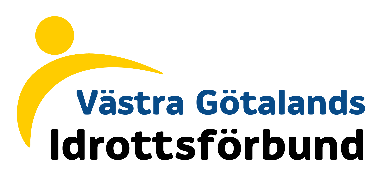 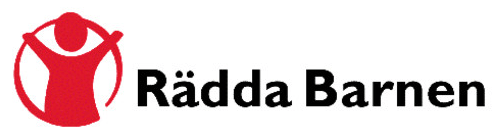 Vår förening har deltagit i utbildningen High Five via Rädda Barnen och SISU Idrottsutbildarna. Syftet är att skapa beredskap och rutiner för att förebygga, upptäcka och hantera mobbning, diskriminering och kränkningar i föreningen. Resultatet är den här handlingsplanen för både förebyggande arbete och med konkreta åtgärder för hur vi kan agera om något händer.1. Dessa dokument är vägledande för vår handlingsplanIdrotten VillBarnkonventionenBarnens spelregler (Riksidrottsförbundets och BRIS)2. Definition av begreppMobbning: När en person upprepade gånger under en viss tid blir utsatt för negativa handlingar från en eller flera personer. Kränkande behandling: När en person upplever sig kränkt vid enstaka tillfällen. Detta kan förekomma öppet som t.ex. glåpord eller dolt som t.ex. blickar och miner. Diskriminering: När en person behandlas sämre än någon annan på grund av t.ex. kön, etnicitet, funktionsnedsättning, ålder, hudfärg, inkomst, utseende, sexuell läggning och religiös eller politisk åsikt.Det är alltid den utsattes upplevelse som avgör om det är en kränkning eller ej. 3. Syfte med handlingsplanenAtt skapa beredskap, rutiner, tydlighet och trygghet för att förebygga, upptäcka och hantera Mobbning, kränkande behandling och diskriminering.4. Föreningens målInsatser för styrelse:Insatser för ledare:Insatser för barn och ungdomar:Insatser för föräldrar:5. Så här agerar vi om någon beter sig illaStyrelseLedareBarn/UngdomarFöräldrar 6. Oro för att ett barn far illaVem i föreningen kontaktar jag om jag oroar mig för att/fått vetskap om ett barns situation?Roll/namn och kontaktuppgifter: Vem i föreningen kontaktar Socialtjänsten (vid misstanke om att ett barn far illa) eller Polisen (vid misstanke om brott)?Roll/namn och kontaktuppgifter:Telefonnummer till Socialtjänsten:Telefonnummer till Polisen:Vem i föreningen informerar barnet/ungdomen?Roll/namn: Vem informerar föräldrarna när så är lämpligt?Roll/namn:Vid behov, vem informerar berörda/drabbade övriga?Roll/namn:Detta stöd finns i kommunen:Obs! Vägledning och stöd i dessa frågor finns i bilagan Första hjälpen vid oro för ett barn (Rädda barnen)7. Så här förankrar och informerar vi om handlingsplanen hos varje målgrupp (styrelse, ledare, föräldrar och barn och ungdomar)STYRELSEGörs av: Personen som utses av styrelsen När: 1:a När arbetet är färdigt, mål säsongsstart sep 2018LEDARE & TRÄNAREGörs av: Sebbe efter WorkShops med Röda Korsets UngdomsförbundNär: 2:aFÖRÄLDRARGörs av: Den som är utsedd av styrelsen & SebbeNär: 3:aBARN OCH UNGDOMARGörs av: WorkShops via Röda Korsets Ungdomsförbund, Den som är utsedd av styrelsen & SebbeNär: Först ut 1:a8. Så här håller vi handlingsplanen levande år efter årDen som får rollen av styrelsen har det som ansvar Görs av: Styrelsen utser en person som arbetar med mjuka värden.När: Efter årsmötetIn i årshjulet som en aktivitet årligenGörs av: Ordförande, Petra CarlgrenNär: Efter årsmötetGörs av:När:Mål för styrelse:Arbeta aktivt med implementation av och hålla handlingsplanerna uppdaterade och levande i föreningen utifrån med vad som händer i samhället.Start-datumVad ska göras?Hur ska det göras?Vem ansvarar?Slut-datum24 maj 2018Utse en person som arbetar aktivt med mjuka värden.Utse en person som är involverad i föreningenStyrelsenSilvia Gruiesku arbetar med detta med hjälp av bland annat Jenny Lindroth och andra i föreningen31 jan 2019Nästa styrelsemöteTa in belastningsregister på alla ledare, kassörer och övrig stab och styrelsemedlemmar.Idrotten ska genomsyras av glädje och gemenskap där alla ska vara trygga och känna sig respekterade och inkluderade. Vi måste säkerställa så långt det går att den idrott som erbjuds genomförs i miljöer som är trygga och säkra för alla. http://www.rf.se/tryggidrottTa beslut i styrelsen först.Informera vid årsmötet om beslutet blir JA.StyrelsenBeslutet antaget, belastningsregister skall tas in, information ute till alla, kontaktperson Silvia GruieskuPågår!31 jan 2019Nästa säsongPolicys kring sociala medier; vem får öppna ett konto i IFMHC:S namn; i sociala medier får man inte bryta mot föreningens policysUtsedd person som jobbar med mjuka värden i samråd med styrelsenStyrelsenPunkten inte prioriterad.31 dec 2019Mål för ledare:Att hålla sig uppdaterad på föreningens handlingsplaner, policys och kring ansvaret och förtroendet man har fått som ledare.Start-datumVad ska göras?Hur ska det göras?Vem ansvarar?Slut-datumSäsongsstartFler ledar- och tränarträffar där vi får samsyn och samarbete4 träffar per säsongUngdomsansvarig och sportrådVi har inget sportråd däremot Ungdomsansvarig, Mikael Svedberg och träffarna har fungerat jättebra.Säsongens slutSäsongsstartIntern ledar- och tränarutbildningBörja med workshops för att kunna hålla dem självRikard Ekengren har en checklista som mailas över till oss för att ev redigera och skicka ut till alla lagledareSilvia, Röda Korsets Ungdomsförbund Sebbe & Jenny L24 jan hölls detta för första gången med en hockeyföreing. Vi hade med B-Grupp och C-grupp, vi får utvärdera om vi skall fortsätta med det i föreningenRikard EkengrenDen gav inte mer än vad vi hade.24 jan 2019 är första utbildningstillfället30 nov 2018SnarastKrishanteringsplan: tydlighet kring vem som skall kontaktas när barn far illa.Se över andra föreningars krishanteringsplaner och/eller ta hjälp av SISUUtsedd person som jobbar med mjuka värden i samråd med styrelsen och främst ordförandeOrdförande kontaktas, bollar med någon i styrelsen och tar det senare vidare efter beslut.SäsongsstartMål för barn och ungdomar:Att alla barn och ungdomar i IF Mölndal Hockey skall känna sig trygga och inte uppleva mobbning, kränkande behandling eller diskriminering.Start-datumVad ska göras?Hur ska det göras?Vem ansvarar?Slut-datumSäsongsstartUtbilda barnen i Barnens spelreglerBörja med workshops för att kunna hålla dem självSilvia, Röda Korsets Ungdomsförbund Sebbe & Jenny L24 jan hölls detta för första gången med en hockeyföreing. Vi hade med B-Grupp och C-grupp, vi får utvärdera om vi skall fortsätta med det i föreningenDet är beroende av när Rädda Barnen kan.SäsongsstartSkapa ett barn och ungdomsrådVi behöver hitta rätt form för detVi får titta vidare på rätt form och ev skapa det.SäsongsstartHa som målsättning att alltid vara minst 2 vuxna i omklädningsrummet (aldrig ensam vuxen)Skall skrivas in i Röda Tråden och trummas ut till tränare, ledare m.fl.Ledare för repektive lagSäsongsslutMål för föräldrar:Att hålla sig uppdaterad på föreningens handlingsplaner, policys och bidra till att alla barn och ungdomar i IF Mölndal Hockey skall känna sig trygga och inte uppleva mobbning, kränkande behandling eller diskriminering.Start-datumVad ska göras?Hur ska det göras?Vem ansvarar?Slut-datumSäsongsstartFöräldrafoldern, skall in i Röda Tråden, följ ishockeyförbundetsTrummas ut från Hockeyskola och uppåtLagledare för respektive lagSäsongsslutSäsongsstartOrdningsregler, var får föräldrar och icke aktiva vistas?Glasdörren blir en gräns för C1 föräldrar och uppåt.Ta beslut i styrelsen 21 maj, dra det på årsmötetInformera alla lagledare om det som tar det vidare på föräldramöten.StyrelsenProblemet är löst, det springer inte föräldrar där längre.LagledareProblemet är löst, det springer inte föräldrar där längre.SäsongsslutSäsongsstartRekommendation på att från U-16 och uppåt så har vi inga föräldrar till i de lagen aktiva barn som tränareTa beslut i styrelsen 21 maj, dra det på årsmötetStyrelsenBeslutet röstas ner så det är svårt att få ideella tränare utan att själv ha barn i föreningen. Däremot så är visionen kvar.SäsongsslutSäsongsstartTydlighet från föreningen till föräldrar om förväntan på dem ang café, uppförande, vem som kontaktas ang vadUppdatera Röda Tråden, trumma ut på föräldrarmötenLagledare för respektive lagSäsongsslut